ГАРАНТИЙНЫЙ ТАЛОН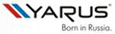 Оборудование: Заводской № ККМ:Серийный номер банковского POS-терминала:Дата изготовления:Гарантийный период  до «__» __________________ 20__ года.КомплектностьСведения о вводе в эксплуатацию:Дата ввода в эксплуатацию «___» __________ 20___ года.Наименование организации, производившей ввод в эксплуатацию ____________________________	 подпись_________															МПСведения о Потребителе:Наименование  ________________________________	 подпись___________									МПДата принятия в эксплуатацию: «___» __________ 20___ годаСведения о Поставщике:Общество с ограниченной ответственностью «ЯРУС LTD»Юридический адрес: 115280 г. Москва, ул. Ленинская Слобода, д. 19, стр. 4Телефон:http://yarus-kkt.ru/По вопросам гарантийного/негарантийного обслуживания обращайтесь в Сервисный Центр по адресу:Адрес: 115280 г. Москва, ул. Ленинская Слобода, д. 19, стр. 4Телефон: +7 (495) 981-6323 (доб. 458)Схема проезда: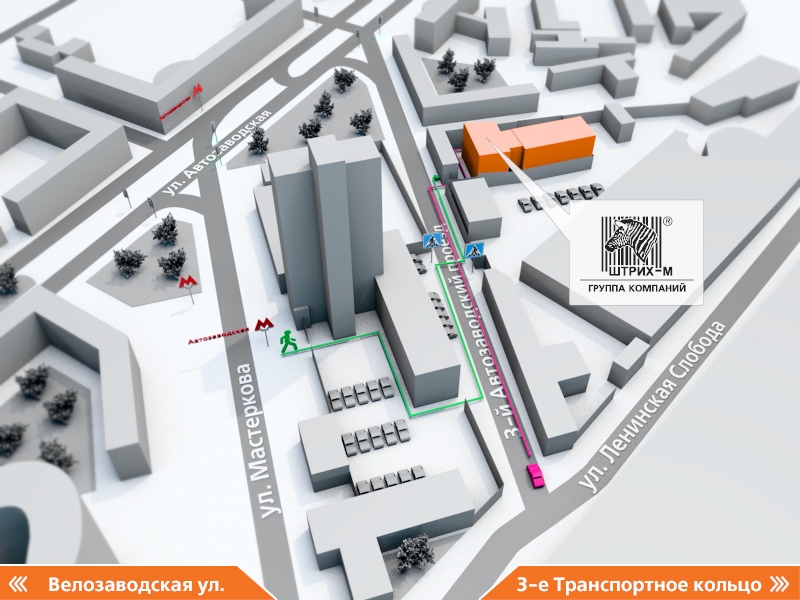 № п/пНаименованиеСерийный номерКоличество1234